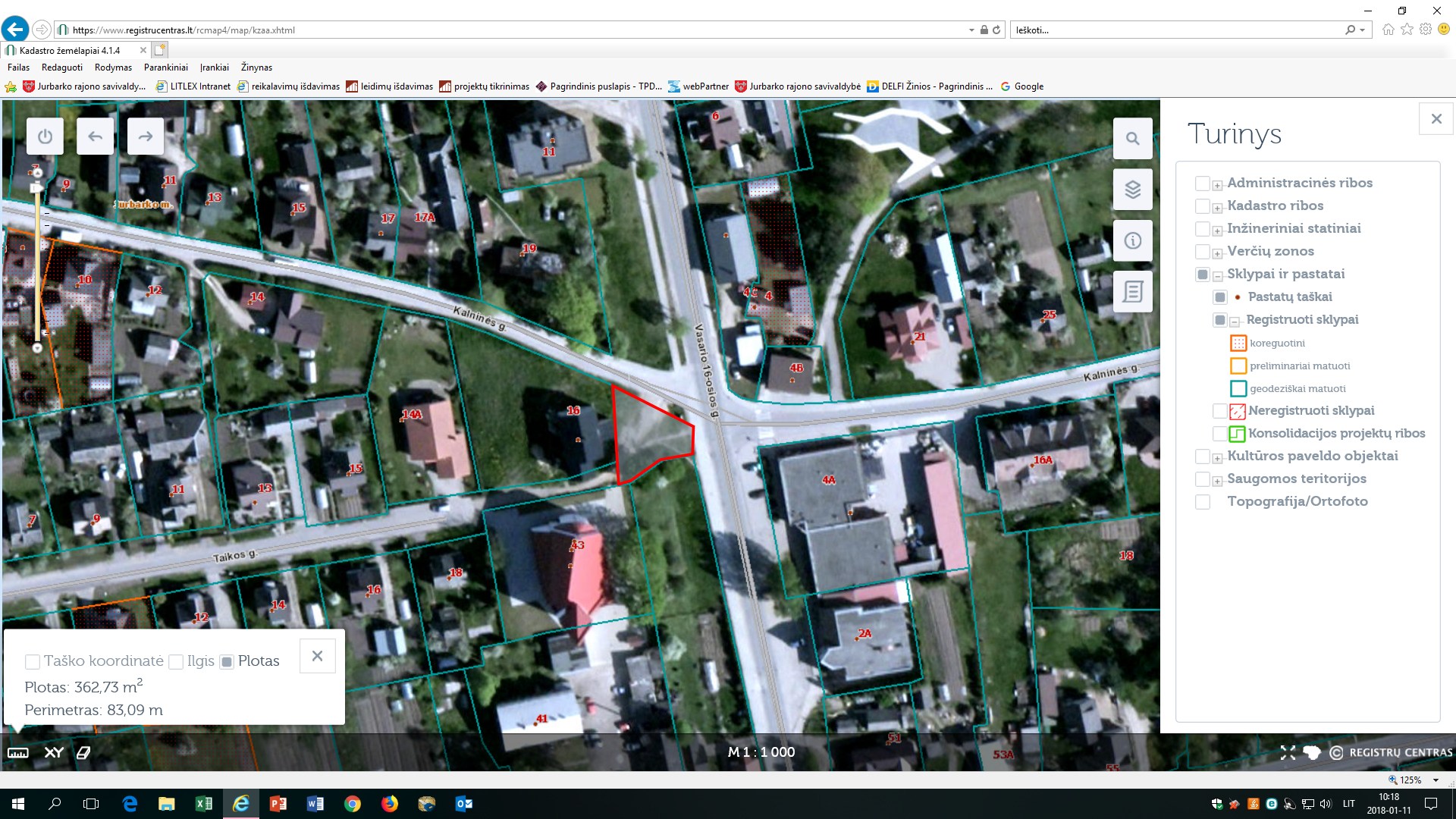 NUMATOMAS PAIMTI VISUOMENĖS POREIKIAMS ŽEMĖS SKLYPAS KALNINĖS IR VASARIO 16-OSIOS G. SANKRYŽOJE